ИЗМЕНА КОНКУРСНЕ ДОКУМЕНТАЦИЈЕ ЗА ЈАВНУ НАБВКУ РАЧУНАРСКЕ ОПРЕМЕБРОЈ: 404-02-117/2016-10РЕДНИ БРОЈ НАБАВКЕ: 1.1.2.	Утоку рока за подношење понуда у поступку јавне набвке мале вредности за доделу уговора о набавци рачунарске опреме за потребе наручиоца: Управе за шуме Министарства пољопривреде и заштите животне средине, за коју је позив и конкурсна документација објављена на Порталу јавних набавки и на интернет страници наручиоца дана 14.04.2016. године, Наручилац врши измену конкурсне документације на следећи начин:I	Мењају се: Спецификација опреме на страни 5. Конкурсне документације и VII/5 Образац финансијске понуде на страни 35. Конкурсне документације,  тако да сада изгледају како следи:СПЕЦИФИКАЦИЈАДатум ___________________				УПОЗНАТ И САГЛАСАН ПОНУЂАЧ   - потпис и печат-VII /5 ОБРАЗАЦ ФИНАНСИЈСКЕ ПОНУДЕ404-02-117/2016-10ЦЕНА (уписати јединичну цену у динарима без ПДВ):Потврђујемо да су у понуђену цену урачунати сви трошкови који терете понуђена добра, рачунајући и трошкове пратећих услуга!ЦЕНА ЗА ПОРЕЂЕЊЕ:Наручилац напомиње да се у табеле уписују јединичне цене опреме, а Наручилац ће се приликом куповине руководити реалним потребама и процењеном вредношћу јавне набавке.II	Због свега напред наведеног, а у смислу члана 63. став 5. ЗЈН, продужава се рок за подношење понуда, тако да:1.Уместо реченице: „Рок за достављање понуде је до 26.04.2016. године до 12:00 сати.”, треба да стоји реченица: „Рок за достављање понуде је 10.05.2016. године до 12:00 сати”.2.Уместо реченице:„ Јавно отварање понуда одржаће се дана 26.04.2016. године у 12:30 часова у просторијама Управe за шуме, Омладинских бригада 1, IV спрат, канцеларија број 442, уз присуство овлашћених представника понуђача, треба да стоји реченица: „Јавно отварање понуда одржаће се дана 10.05.2016. године у 12:30 часова у просторијама Управe за шуме, Омладинских бригада 1, IV спрат, канцеларија број 442, уз присуство овлашћених представника понуђача”.IIIИзмене и допуне конкурсне документације са саставни део конкурсне документације за предметну набвку.IVУ складу са императивним одредбама из члана 63. сатв 1. Закона о јавним набвкама, ове измене конкурсне докуменатације се објављују на Порталу јавних набвки и интернет страници наручиоца.                                                                                        КОМИСИЈА ЗА ЈАВНУ НАВКУ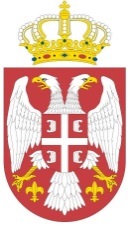 Република СрбијаМИНИСТАРСТВО ПОЉОПРИВРЕДЕ И ЗАШТИТЕ ЖИВОТНЕ СРЕДИНЕУправа за шумeБрој: 404-02-117/2016-10              Датум:20.04.2016. године1. Десктоп рачунари (ОРН- 30213300- стони рачунари)1. Десктоп рачунари (ОРН- 30213300- стони рачунари)1. Десктоп рачунари (ОРН- 30213300- стони рачунари)1. Десктоп рачунари (ОРН- 30213300- стони рачунари)КомпонентаКомпонентаКомпонентаОпис компонентеЦентрални процесорЦентрални процесорЦентрални процесормин. 2,7GHz, 4C, 6MB CacheКућиштеКућиштеКућиштеХоризонтално положено кућиштеRАМ меморијаRАМ меморијаRАМ меморијамин. 4 GB DDR3 1600MhzХард дискХард дискХард дискмин. SSHD, SATA III, min 2TB са мин. 8GB NAND меморије, 7200RPMОптички уређајОптички уређајОптички уређајCD-DVD RW – читање и писањеГрафичка картицаГрафичка картицаГрафичка картицамин. 2GB DDR3 128bit сопствена меморијаМрежна картицаМрежна картицаМрежна картицаинтегрисана на плочиЛАН модулЛАН модулЛАН модул10/100/1000 MbitУсклађеност са:Усклађеност са:Усклађеност са:CE, RoHS, Energy Star 6.0Слот за проширења:Слот за проширења:Слот за проширења:2 x PCI, 3 x DIMM, moraju biti slobodniПрикључци на кућишту:Прикључци на кућишту:Прикључци на кућишту:1 x VGA, 6 x USB, 1 x RJ 45Оперативни системОперативни системОперативни системn/aТастатура и мишТастатура и мишТастатура и мишUSB жичниМониторМониторМонитор23“, 1920x1080, позадинско осветљење LED IPS, однос страница 16:9, одзив 6 ms, осветљење 250 cd/m2, прикључци: 1xVGA, 1xHDMI или DVI, углови гледања 178/178, звучници интегрисани, остало: тилт, гаранција: 36 месециГаранцијаГаранцијаГаранцијамин. 36 месеци2. Firewall (ОРН- 32422000-мрежне компоненте)2. Firewall (ОРН- 32422000-мрежне компоненте)2. Firewall (ОРН- 32422000-мрежне компоненте)2. Firewall (ОРН- 32422000-мрежне компоненте)Назив компонентеНазив компонентеНазив компонентеОпис компонентеПроцесорПроцесорПроцесор2x400 MHzМеморијаМеморијаМеморија512 MBFirewall inspectionFirewall inspectionFirewall inspection300 MbsПовезивањеПовезивањеПовезивање5 x LAN 1GBИнтерфејсиИнтерфејсиИнтерфејси1 x USBIPSIPSIPS100 MbpsAnti-malwareAnti-malwareAnti-malware50 MbpsIMIXIMIXIMIX60 MbpsSSL nad DecryptionSSL nad DecryptionSSL nad Decryption15 MbpsПодржани сертификатиПодржани сертификатиПодржани сертификатиVerisign, Thawte, Cybertrust, RSA Keon, Entrust and Microsoft CA for Dell SonicWALL-to-Dell SonicWALL VPN, SCEPVPN client подршкаVPN client подршкаVPN client подршкаMicrosoft® Windows Vista 32/64-bit, Windows 7 32/64-bit, Windows 8.0 32/64-bit, Windows 8.1 32/64-bitMobile ConnectMobile ConnectMobile ConnectApple® iOS, Mac OS X, Google® Android™, Kindle Fire, Windows 8.1 (Embedded)Site-to-Site VPN TunnelsSite-to-Site VPN TunnelsSite-to-Site VPN Tunnels10VPNVPNVPN100 MbpsDeep Packet Inspection servicesDeep Packet Inspection servicesDeep Packet Inspection servicesGateway Anti-Virus, Anti-Spyware, Intrusion Prevention, DPI SSLГаранцијаГаранцијаГаранција2 године3. Штампачи (ОРН- 30232110- ласерски штампачи)3. Штампачи (ОРН- 30232110- ласерски штампачи)3. Штампачи (ОРН- 30232110- ласерски штампачи)3. Штампачи (ОРН- 30232110- ласерски штампачи)КомпонентеКомпонентеКомпонентеОпис компонентеТехнологија штампеТехнологија штампеТехнологија штампеЛасерски мултифункцијски B/W штампач/скенер/ копирРезолуцијаРезолуцијаРезолуцијамин. 1200 dpiФормат (мин)Формат (мин)Формат (мин)A4MeморијаMeморијаMeморијамин. 512 MBБрзина штампањаБрзина штампањаБрзина штампањамин. 40 ppmДвострана штампаДвострана штампаДвострана штампаДаКапацитет улазне фиокеКапацитет улазне фиокеКапацитет улазне фиокемин. 500 listovaТонерТонерТонерИницијални капацитет 6000 страна са 5% покривеностиПодршка за мрежуПодршка за мрежуПодршка за мрежумин. 10/100 Ethernet networkingПрикључциПрикључциПрикључциUSB 2.0 LAN (RJ 45)ADFADFADFДа, мин 50 стр.Брзина скенирањаБрзина скенирањаБрзина скенирања40 стр. са ADFСофтвер у паковањуСофтвер у паковањуСофтвер у паковањуДаUSB каблUSB каблUSB каблДаПодржани OSПодржани OSПодржани OSWindows 7 (32-bit/64-bit), Windows 8, Windows Vista (32-bit/64-bit), Windows XP (32-bit/64-bit),Животни век потрошног материјала (фотокондуктор + developer)Животни век потрошног материјала (фотокондуктор + developer)Животни век потрошног материјала (фотокондуктор + developer)За мин. 300,000 странаГаранцијаГаранцијаГаранцијаМинимум 24 месеца4. Switch (ОРН-32423000 – мрежни хаб)4. Switch (ОРН-32423000 – мрежни хаб)4. Switch (ОРН-32423000 – мрежни хаб)4. Switch (ОРН-32423000 – мрежни хаб)KомпонентaKомпонентaKомпонентaОпис компонентеУправљивУправљивУправљивДаБрој портоваБрој портоваБрој портова24+4 combo portsПротокПротокПроток10/100/1000 MbpsМогућност уградње у РЕКМогућност уградње у РЕКМогућност уградње у РЕКДа5. UPS (ОРН-31154000-уређаји за непрекидно напајање електричном енергијом)5. UPS (ОРН-31154000-уређаји за непрекидно напајање електричном енергијом)5. UPS (ОРН-31154000-уређаји за непрекидно напајање електричном енергијом)5. UPS (ОРН-31154000-уређаји за непрекидно напајање електричном енергијом)Назив компонентеНазив компонентеНазив компонентеОпис компонентеТехнологија уређаја:Технологија уређаја:Технологија уређаја:On-lineТип кућишта:Тип кућишта:Тип кућишта:RACKИзлазна снага:Излазна снага:Излазна снага:≥ 2000WНоминални излазни напон:Номинални излазни напон:Номинални излазни напон:230V (220V, 240V)Фреквенција излазног напона:Фреквенција излазног напона:Фреквенција излазног напона:50/60Hz ±1HzОпсег улазног напона без интервенције батерије:Опсег улазног напона без интервенције батерије:Опсег улазног напона без интервенције батерије:160-295 VACОблик излазног напона:Облик излазног напона:Облик излазног напона:Чиста синусоида Излазни прикључци:Излазни прикључци:Излазни прикључци:≥ 6 x IEC C13 10А (од чега мин. 3 програмабилна), 1 x IEC C19 16AАутономија при 50% оптерећења (1000 W):Аутономија при 50% оптерећења (1000 W):Аутономија при 50% оптерећења (1000 W):≥ 15 минАутономија при пуном оптерећењу:Аутономија при пуном оптерећењу:Аутономија при пуном оптерећењу:≥ 5 минТип батерија:Тип батерија:Тип батерија:оловне, без одржавања; Батерије замењиве без прекида у функционисању уређаја (hot swap)Менаџмент портови:Менаџмент портови:Менаџмент портови:мин. 1x USB, 1x RS-232, 1x SNMP slot, 2x RJ-45, 1x EmergencyPower Off (EPO)Ниво буке на један метар растојања:Ниво буке на један метар растојања:Ниво буке на један метар растојања:≤ 45 dBAОстало:Остало:Остало:LCD дисплеј за приказивање статуса уређаја; ГаранцијаГаранцијаГаранција24 месеца (и на УПС и на батерију)6. Сервер (ОРН- 48822000 – рачунарски сервери)6. Сервер (ОРН- 48822000 – рачунарски сервери)6. Сервер (ОРН- 48822000 – рачунарски сервери)6. Сервер (ОРН- 48822000 – рачунарски сервери)КомпонентаКомпонентаОпис компонентеОпис компонентеТип сервераТип сервераREK 1UREK 1UБрој процесораБрој процесорамин. 1мин. 1ПрoцесорПрoцесорMin E5-2403 V2, 4C/4T, 10MB Cashe, 1,8 GhzMin E5-2403 V2, 4C/4T, 10MB Cashe, 1,8 GhzRАМ меморијаRАМ меморијамин. 16 GB мин. 16 GB MеморијаMеморијаMax podržano 192 GBMax podržano 192 GBХард дискХард диск4 x 600GB SAS 10,000 rpm4 x 600GB SAS 10,000 rpmОптички уређајОптички уређајDVD RW – читање и писањеDVD RW – читање и писањеМрежна картицаМрежна картица10/100/1000 Mbit са 2 RJ45 port10/100/1000 Mbit са 2 RJ45 portRAID контролерRAID контролерХардверски 0,1,5,10,50Хардверски 0,1,5,10,50На плочи:На плочи:1 x PCIЕ X16, 1x PCIE X41 x PCIЕ X16, 1x PCIE X4Прикључци на кућишту:Прикључци на кућишту:1 x VGA, 2 x USB 2.0, 1 x serial port1 x VGA, 2 x USB 2.0, 1 x serial portНапајањеНапајањеРедундантно, мин. 350WРедундантно, мин. 350WГаранцијаГаранцијамин. 36 месецимин. 36 месеци7. Сервер (ОРН- 48822000 – рачунарски сервери)7. Сервер (ОРН- 48822000 – рачунарски сервери)7. Сервер (ОРН- 48822000 – рачунарски сервери)7. Сервер (ОРН- 48822000 – рачунарски сервери)КомпонентаКомпонентаОпис компонентеОпис компонентеТип сервераТип сервераREK 1UREK 1UБрој процесораБрој процесорамин. 1мин. 1ПрoцесорПрoцесорMin E5-2403 V2, 4C/4T, 10MB Cashe, 1,8 GhzMin E5-2403 V2, 4C/4T, 10MB Cashe, 1,8 GhzRАМ меморијаRАМ меморијамин. 16 GB мин. 16 GB MеморијаMеморијаMax podržano 192 GBMax podržano 192 GBХард дискХард диск1 x 600GB SAS 10,000 rpm1 x 600GB SAS 10,000 rpmОптички уређајОптички уређајDVD RW – читање и писањеDVD RW – читање и писањеМрежна картицаМрежна картица10/100/1000 Mbit са 2 RJ45 port10/100/1000 Mbit са 2 RJ45 portRAID контролерRAID контролерХардверски 0,1,5,10,50Хардверски 0,1,5,10,50На плочи:На плочи:1 x PCIЕ X16, 1x PCIE X41 x PCIЕ X16, 1x PCIE X4Прикључци на кућишту:Прикључци на кућишту:1 x VGA, 2 x USB 2.0, 1 x serial port1 x VGA, 2 x USB 2.0, 1 x serial portНапајањеНапајањеРедундантно, мин. 350WРедундантно, мин. 350WГаранцијаГаранцијамин. 36 месецимин. 36 месеци8. Сервер (ОРН- 48823000 – сервери датотека)8. Сервер (ОРН- 48823000 – сервери датотека)8. Сервер (ОРН- 48823000 – сервери датотека)8. Сервер (ОРН- 48823000 – сервери датотека)КомпонентаКомпонентаОпис компонентеОпис компонентеТип сервераТип сервераREK 2UREK 2UБрој процесораБрој процесорамин. 2мин. 2ПорцесорПорцесор2 x min E5-2620 V2, 6C/12T, 15MB Cashe, 2.4 Ghz2 x min E5-2620 V2, 6C/12T, 15MB Cashe, 2.4 GhzRАМ меморијаRАМ меморијамин. 16 GB мин. 16 GB MеморијаMеморијаMax podržano 768 GBMax podržano 768 GBХард дискХард диск8 x 600GB SAS 10,000 rpm8 x 600GB SAS 10,000 rpmОптички уређајОптички уређајDVD RW – читање и писањеDVD RW – читање и писањеМрежна картицаМрежна картица10/100/1000 Mbit са 4 RJ45 port10/100/1000 Mbit са 4 RJ45 portRAID контролерRAID контролерХардверски 0,1,5,10,50, 1GB Cashe memoryХардверски 0,1,5,10,50, 1GB Cashe memoryНа плочи:На плочи:1 x PCIЕ X16, 1x PCIE X41 x PCIЕ X16, 1x PCIE X4Прикључци на кућишту:Прикључци на кућишту:1 x VGA, 2 x USB 2.0, 1 x serial port1 x VGA, 2 x USB 2.0, 1 x serial portНапајањеНапајањеРедундантно, мин. 750WРедундантно, мин. 750WГаранцијаГаранцијамин. 36 месецимин. 36 месеци9. Сервер (ОРН- 48823000 – сервери датотека)9. Сервер (ОРН- 48823000 – сервери датотека)9. Сервер (ОРН- 48823000 – сервери датотека)9. Сервер (ОРН- 48823000 – сервери датотека)КомпонентаКомпонентаОпис компонентеОпис компонентеКућиштеКућиштеBig tower, вертикално оријентисаноBig tower, вертикално оријентисаноПрoцесорПрoцесорmin. 3,3 GHz, 4C, 6MB Cashemin. 3,3 GHz, 4C, 6MB CasheRАМ меморијаRАМ меморијаmin. 16 GB DDR3 1600 MHz min. 16 GB DDR3 1600 MHz Хард дискХард диск3 x 6TB SATA 33 x 6TB SATA 3Мрежна картицаМрежна картица10 GBE, 2 ports10 GBE, 2 portsНа плочи:На плочи:4 x PCIЕ, 2 x DIMM, морају бити слободни 4 x PCIЕ, 2 x DIMM, морају бити слободни Прикључци на кућишту:Прикључци на кућишту:1 x DP, 1 x HDMI, 8 x USB, 1 x RJ451 x DP, 1 x HDMI, 8 x USB, 1 x RJ45Тастатура и мишТастатура и мишUSB жичниUSB жичниСертификатиСертификатиEnergy star 6.0, ROHS, CEnergy star 6.0, ROHS, CГаранцијаГаранцијамин. 36 месецимин. 36 месеци11. Хард дискови (ОРН- 30233132- екстерни HD)11. Хард дискови (ОРН- 30233132- екстерни HD)11. Хард дискови (ОРН- 30233132- екстерни HD)11. Хард дискови (ОРН- 30233132- екстерни HD)Назив компонентеОпис компонентеОпис компонентеОпис компонентеПовезивањеUSB 3.0USB 3.0USB 3.0Kaпацитет1TB1TB1TBФормат2,5“2,5“2,5“Гаранција 24 месеца24 месеца24 месецаРед. бројМодел-brand desktop рачунараЈединична цена без ПДВ-аПДВЈединична цена са ПДВ-ом012341Ред. бројМодел-brand firewall-aЈединична цена без ПДВ-аПДВЈединична цена са ПДВ-ом012342Ред. бројМодел-brand штампачаЈединична цена без ПДВ-аПДВЈединична цена са ПДВ-ом012343Ред. бројМодел-brand мрежног хаба (switch)Јединична цена без ПДВ-аПДВЈединична цена са ПДВ-ом012344Ред. бројМодел-brand уређаја за непрек. напајања ел. енергијом (UPS)Јединична цена без ПДВ-аПДВЈединична цена са ПДВ-ом012345Ред. бројМодел-brand сервераЈединична цена без ПДВ-аПДВЈединична цена са ПДВ-ом012346Ред. бројМодел-brand сервераЈединична цена без ПДВ-аПДВЈединична цена са ПДВ-ом012347Ред. бројМодел-brand сервераЈединична цена без ПДВ-аПДВЈединична цена са ПДВ-ом012348Ред. бројМодел-brand сервераЈединична цена без ПДВ-аПДВЈединична цена са ПДВ-ом012349Ред. бројМодел-brand екстерног hard diskaЈединична цена без ПДВ-аПДВЈединична цена са ПДВ-ом0123410УКУПНА ЦЕНА без ПДВ-а (1+2+3+4+5+6+7+8+9+10)М.П.Понуђач__________________________